SPAG- Week 3- Day 5Clauses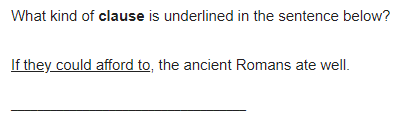 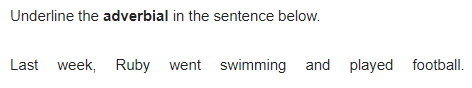 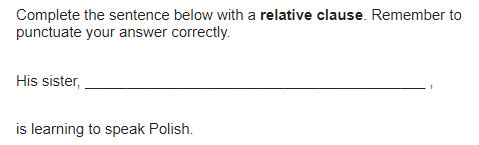 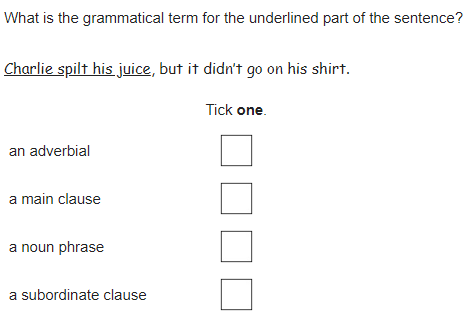 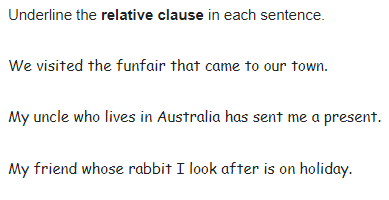 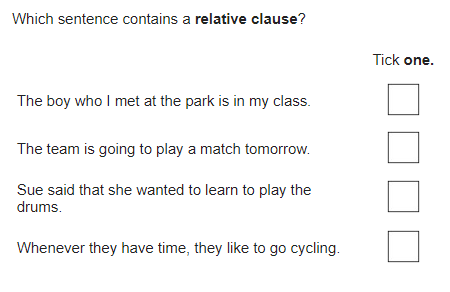 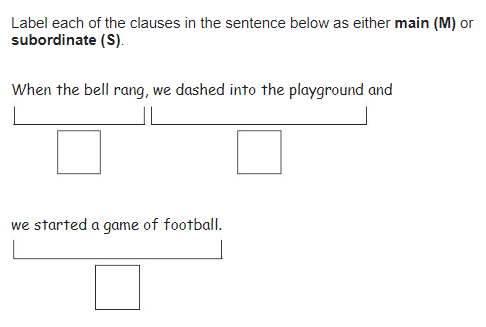 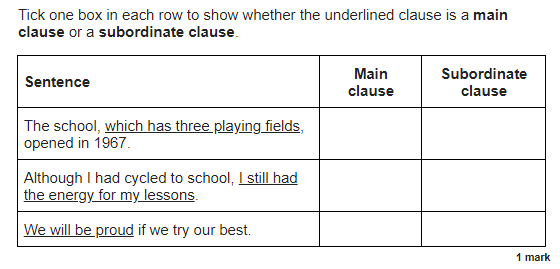 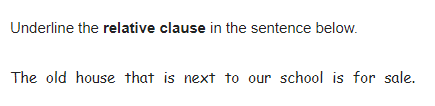 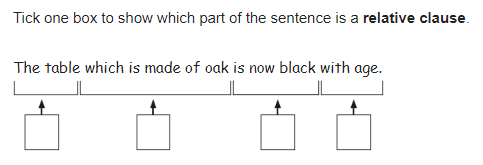 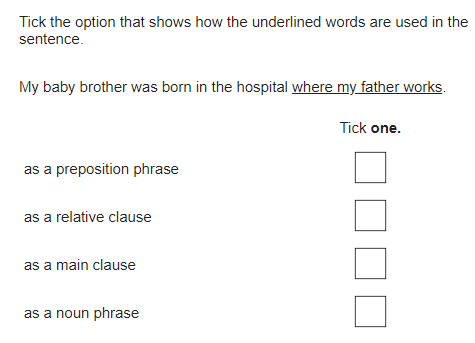 